НОВОУШИЦЬКА СЕЛИЩНА РАДАВИКОНАВЧИЙ КОМІТЕТРІШЕННЯПро схвалення внесення зміндо  «Програми проведення робіт з нормативної грошової оцінки земельнаселених пунктів Новоушицької селищноїради та розроблення землевпорядноїдокументації на 2017-2022 роки»Керуючись Земельним кодексом України, статтями 11, 33, 40, пунктом 3 част.4 статті 42 частиною тринадцять статті 46, статтями 52, 53, частиною шостою статті 59 Закону України «Про місцеве самоврядування в Україні», виконавчий комітет селищної радиВИРІШИВ:1. Схвалити внесення змін до Програми проведення робіт з нормативної грошової оцінки земель населених пунктів Новоушицької селищної ради та розроблення землевпорядної документації на 2021-2022  роки, а саме: 1.1. Абзац шостий частини 3 « Обґрунтування шляхів і засобів розв’язання проблеми», після слів громадські пасовища, доповнити словами - підготовка лотів до проведення земельних торгів з продажу права оренди на земельні ділянки комунальної власності, інвентаризація земельних ділянок сільськогосподарського призначення комунальної власності зайнятих проектними польовими дорогами).Додаток 2 до Програми викласти у новій редакції (додається).2. Відділу земельних відносин та охорони навколишнього природного середовища Новоушицької  селищної ради проект рішення «Про  внесення змін до Програми проведення робіт з нормативної грошової оцінки земель населених пунктів Новоушицької селищної ради та розроблення землевпорядної документації на 2021-2022  роки» подати на розгляд та затвердження сесії селищної ради.3.  Контроль за виконанням цього рішення покласти на керуючого справами (секретаря) виконавчого комітету Новоушицької селищної ради Валерія ЗВАРИЧУКА.Селищний голова                                                 Анатолій ОЛІЙНИКДодаток 2 до програмиРозроблення землевпорядної документаціїна земельні ділянки, земельні ділянки сільськогосподарського призначення (відумерла спадщина, громадські пасовища, підготовка лотів до проведення земельних торгів з продажу права оренди на земельні ділянки комунальної власності, інвентаризація земельних ділянок сільськогосподарського призначення комунальної власності зайнятих проектними польовими дорогами), розроблення землевпорядної документації на земельні ділянки під адміністративними будівлями, та спорудами підприємств, установ та організаційкомунальної власності Новоушицької територіальної громади.Нова Ушиця№Назва сільських радВид робітРік розробленняЗагальна вартість, грн.Новоушицька селищна радаСтворення пасовищ2017-2022350000 грн.Новоушицька селищна радаВідумерла спадщина2017-2022100000 грн.Новоушицька селищна радаВиготовлення документації із землеустрою на земельні ділянки під об’єктами комунальної власності2017-2022100000 грн.Новоушицька селищна радаПідготовка лотів до проведення земельних торгів (аукціонів з продажу права оренди земельних ділянок комунальної власності2017-202240000 грн.Новоушицька селищна радаІнвентаризація земельних ділянок сільськогосподарського призначення комунальної власності зайнятих проектними польовими дорогами2017-2022400000 грн.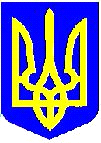 